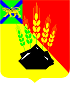 АДМИНИСТРАЦИЯ МИХАЙЛОВСКОГО МУНИЦИПАЛЬНОГО РАЙОНА ПОСТАНОВЛЕНИЕ 
01.02.2023                                              с. Михайловка                                                    № 94-паО проведении районного конкурса детского творчества«Стоит на страже Родины солдат» среди обучающихся (воспитанников) общеобразовательных и дошкольных учреждений Михайловского муниципального районаВ соответствии с Федеральным законом от 06.10.2003 № 131-ФЗ «Об общих принципах организации местного самоуправления в РФ», в целях реализации муниципальной программы «Молодёжная политика Михайловского муниципального района на 2023-2025 годы», утвержденной постановлением администрации Михайловского муниципального района от 25.10.2022 №1283-па, муниципальной программы «Патриотическое воспитание граждан Михайловского муниципального района на 2023-2025 годы», утвержденной постановлением администрации Михайловского муниципального района от 18.11.2022 № 1393-па «Об утверждении муниципальной программы «Патриотическое воспитание граждан Михайловского муниципального района на 2023-2025 годы», администрация Михайловского муниципального районаПОСТАНОВЛЯЕТ:1. Провести с 30 января по 22 февраля 2023 года районный конкурс детского творчества «Стоит на страже Родины солдат» среди обучающихся (воспитанников) общеобразовательных и дошкольных учреждений Михайловского муниципального района. 2. Утвердить положение о районном конкурсе детского творчества «Стоит на страже Родины солдат» среди обучающихся (воспитанников) общеобразовательных и дошкольных учреждений Михайловского муниципального района (приложение № 1).3. Утвердить состав конкурсной комиссии районного конкурса детского творчества «Стоит на страже Родины солдат» среди обучающихся (воспитанников) общеобразовательных и дошкольных учреждений Михайловского муниципального района (приложение № 2).4. Управлению по вопросам образования (Чепала А.Ф.) подготовить и провести районный конкурс детского творчества «Стоит на страже Родины солдат» среди обучающихся (воспитанников) общеобразовательных и дошкольных учреждений Михайловского муниципального района.5. Руководителям общеобразовательных и дошкольных учреждений обеспечить участие обучающихся (воспитанников) в районном конкурсе детского творчества «Стоит на страже Родины солдат» среди обучающихся (воспитанников) общеобразовательных и дошкольных учреждений Михайловского муниципального района.6. Муниципальному казённому учреждению «Управление по организационно-техническому обеспечению деятельности администрации Михайловского муниципального района» (Корж С.Г.) разместить настоящее постановление на официальном сайте администрации Михайловского муниципального района в информационно-коммуникационной сети Интернет.7. Контроль над исполнением настоящего постановления возложить на начальника управления по вопросам образования администрации Михайловского муниципального района Чепала А.Ф.И.о. главы Михайловского муниципального района – Главы администрации района                                                          П.А. ЗубокПриложение № 1УТВЕРЖДЕНОпостановлением администрацииМихайловского муниципального районаот 01.02.2023 № 94-паПОЛОЖЕНИЕо проведении районного конкурса детского творчества«Стоит на страже Родины солдат» среди обучающихся (воспитанников) общеобразовательных и дошкольных учреждений Михайловского муниципального района1. Общие положения1.1. Настоящее Положение определяет порядок организации и проведения районного конкурса детского творчества «Стоит на страже Родины солдат» среди обучающихся (воспитанников) общеобразовательных и дошкольных учреждений Михайловского муниципального района (далее по тексту – Конкурс).1.2. Организация и проведение Конкурса осуществляется управлением по вопросам образования администрации Михайловского муниципального района совместно с муниципальной бюджетной организацией дополнительного образования «Центр детского творчества» с. Михайловка, муниципальным межпоселенческим бюджетным учреждением культуры Михайловского муниципального района «Методическое культурно-информационное объединение» - историко-краеведческим музеем.2. Цели и задачи Конкурса:2.1. Цели Конкурса:а) воспитание у детей и подростков чувства патриотизма, уважения к подвигам ветеранов Великой Отечественной Войны, уважения к старшему поколению;б) приобщение детей к истории родной страны;в) сохранение памяти о великом подвиге советского народа в годы Великой Отечественной Войны;г) эстетическое воспитание детей, вовлечение детей в занятие художественным творчеством, поиск талантливых детей.2.2. Задачи конкурса:а) духовно-нравственное, гражданско-патриотическое воспитание детей, подростков и молодежи;б) формирование у подрастающего поколения уважительного отношения к истории Отечества, ветеранам войны и труженикам тыла;в) совершенствование организации культурно-досуговой деятельности;г) формирование положительной оценки таких нравственных качеств, как самопожертвование, героизм, патриотизм.3. Участники Конкурса3.1. В Конкурсе принимают участие обучающиеся (воспитанники) общеобразовательных и дошкольных учреждений Михайловского муниципального района.3.2. Возрастные категории участников конкурса:а) от 4 до 6 лет; б) от 7 до 9 лет; в) от 10 до 13 лет;г) от 14 до 17 лет. 3.3. Допускается только индивидуальное участие!4. Порядок проведения конкурса.4.1. Конкурс проводится с 30 января по 22 февраля 2023 года.4.2. Конкурс проводится в 2 этапа:а) 1 этап – прием заявок и работ на Конкурс до 17 февраля 2023 года;б) 2 этап – с 20 по 27 февраля 2023 года подведение итогов Конкурса.5. Условия конкурса и критерии оценки.5.1. Участники конкурса должны в установленный срок подготовить работу и предоставить на рассмотрение конкурсной комиссии. 5.2. Заявки на Конкурс (в формате WORD) направляются на электронный адрес koynova_1@mail.ru с пометкой «Стоит на страже Родины солдат» до 17 февраля 2023 года. Работы принимаются по адресу: Михайловский район с. Михайловка, ул. Ленинская, д. 49. Контактный телефон: 8(42346)24208. 5.3. На Конкурс принимаются не более 10 работ от учреждения. 5.4. На Конкурс принимаются работы, выполненные в цветном исполнении на бумаге формата А4 в любой технике, с использованием средств для рисования – цветные карандаши, краски, восковые мелки, в виде аппликаций и т.д.5.5. На Конкурс не принимаются работы, которые полностью или частично выполнены с применением программ для графического моделирования и дизайна.5.6. К работе прикрепляется этикетка с лицевой стороны в правом нижнем углу в печатном варианте размером 3х8 см. с указанием: название работы, Ф.И.О. ребенка, название образовательной организации, класс.5.7. Рисунок должен соответствовать тематике Конкурса.5.8. Критерии оценки Конкурса:а) качество исполнения – 10 баллов;б) актуальность – 10 баллов;в) выраженность идеи – 10 баллов;г) оригинальное сюжетное решение – 10 баллов;д) соответствие содержания работы тематике конкурса – 10 баллов.6. Подведение итогов и награждение6.1. Члены конкурсной комиссии Конкурса определяют одного победителя (первое место) и двух призёров (второе и третье места) в каждой номинации по возрастной категории по наибольшей сумме набранных баллов.6.2. Участники конкурса награждаются грамотами управления по вопросам образования администрации Михайловского муниципального района.Приложение к положению о проведении районногоконкурса детского творчества «Стоит на страже Родины солдат» среди обучающихся (воспитанников) общеобразовательных и дошкольных учреждений Михайловского муниципального районаЗаявкана участие в районном конкурсе детского творчества«Стоит на страже Родины солдат» среди обучающихся (воспитанников) общеобразовательных и дошкольных учреждений Михайловского муниципального района1. Полное название учреждения ________________________________.2. Список работ:Руководитель учреждения   __________________ __________________
                                                                      подпись                                                   ФИОПриложение № 2УТВЕРЖДЕНпостановлением администрацииМихайловского муниципального районаот 01.02.2023 № 94-паСоставконкурсной комиссии районного конкурса детского творчества «Стоит на страже Родины солдат» среди обучающихся (воспитанников) общеобразовательных и дошкольных учреждений Михайловского муниципального района№п/пФИучастникаВозрастНазваниеработыТехникаисполненияФИОруководителя 12456Чепала Алёна Фёдоровна,начальник управленияпо вопросам образования администрации Михайловского муниципального районаЯковец Анна Игоревна,заведующий отделом методического обеспечения МКУ «МСО ОУ»Гавриленко ВалентинаАлександровна,заместитель директора по учебно-воспитательной работе МБО ДО «ЦДТ» с. Михайловка (по согласованию)Чехунова Любовь Евгеньевна,педагог дополнительного образования МБО ДО «ЦДТ» с. Михайловка(по согласованию)Койнова Юлия Валериевна,главный специалист МКУ «МСО ОУ» Михайловского муниципального района (по согласованию)